РОССИЙСКАЯ ФЕДЕРАЦИЯРОСТОВСКАЯ ОБЛАСТЬМУНИЦИПАЛЬНОЕ ОБРАЗОВАНИЕ «ШОЛОХОВСКОЕ ГОРОДСКОЕ ПОСЕЛЕНИЕ»СОБРАНИЕ ДЕПУТАТОВ ШОЛОХОВСКОГО ГОРОДСКОГО ПОСЕЛЕНИЯ                                                                                              РЕШЕНИЕот 25.02.2022 № 39р.п. Шолоховский1. Досрочно прекратить полномочия депутата Собрания депутатов Шолоховского  городского поселения,  Шиловой Татьяны Борисовны, в связи со смертью.2 .Настоящее решение вступает в силу с момента его принятия  и подлежит официальному обнародованию.Председатель Собрания депутатов-глава Шолоховского городского поседения	Н.А. ВойноваО досрочном прекращении полномочий, в связи со смертью депутата Собрания депутатов Шолоховского городского поселения Белокалитвинского  района Ростовской области        В соответствии с пунктом 10 подпунктом 1 статьи 40 Федерального закона от 06.10.2003 № 131-ФЗ «Об общих принципах организации местного самоуправления в Российской Федерации», руководствуясь подпунктом 1 пункта 16 статьи 35 Устава муниципального образования «Шолоховское городское поселение», Собрание депутатов Шолоховского городского поселения р е ш и л о: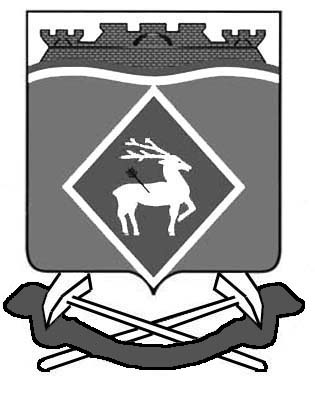 